様式第９号(第18条関係)一般廃棄物収集運搬業等廃止・休止届　　平成○○年○月○日　（宛先）小諸市長 届出者　住所　　小諸市相生町三丁目３番３号　　　　株式会社　小諸産業　　　　　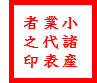 氏名　　代表取締役　小諸　太郎　　印　（法人にあっては名称及び代表者の氏名）　平成○○年△月△日付小諸市指令第○○号で許可を受けた一般廃棄物収集運搬業等を廃止・休止したいので、小諸市廃棄物の処理及び再生利用の促進に関する条例施行規則第18条第２項の規定により届け出ます。記事業の種類　収集運搬業営業の区域（処理施設の所在地）　小諸市内廃止年月日　平成○○年○月×日休止期間　　　年　　月　　日から　　　年　　月　　日まで休止・廃止の理由　事業廃止のため